Обглава 4. обыкновенные дроби§ 25. Понятие обыкновенной дробиКогда один предмет (арбуз, торт, лист бумаги) или единицу измерения (час, метр) делят на несколько равных частей, такие части называются до- лями.Для обозначения долей используют дробные числа.§ 26. Правильные и неправильные дробиВсе правильные дроби меньше единицы, а неправильные – больше или равны единице.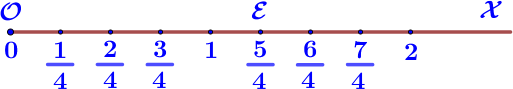 Каждая неправильная дробь больше любой правильной дроби.На координатном луче из двух дробей большая дробь расположена правее меньшей.Из двух дробей с одинаковыми знаменателями больше та, у которой числи- тель больше.§ 27. Сложение и вычитание дробей с одинаковыми знаменателями§ 28. Дроби и деление натуральных чисел§ 29. Смешанные числаЦелая часть смешанного числа – это натуральное число.Дробная часть смешанного числа – это правильная дробь.Любую неправильную дробь, у которой числитель нацело не делится на зна- менатель, можно представить в виде смешанного числа.Выделение целой частиЗапись смешанного числа в виде неправильной дробиСложение и вычитаниеДоли:1 – половина21 – треть31 – четверть4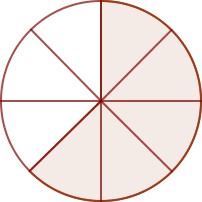 5		числитель дроби8		знаменатель дробиЗнаменатель дроби по- казывает, на сколько ча- стей разделили нечто це- лое, а числитель – сколько таких частей взяли.Координатный луч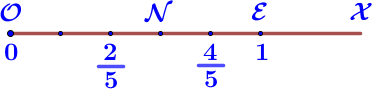 3 17ОпределениеДробь, у которой числитель меньше знаменателя, назы- вают правильной.7 17Если	числитель дроби	равен	знаменателю, то	дробь равна единице.12 1	7 17	7ОпределениеДробь, у которой числитель больше знаменателя или ра- вен ему, называют неправильной.8  58	718   317	112  67	5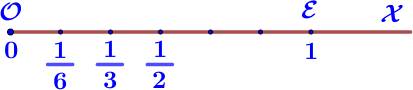 Из двух дробей с одинаковыми чис- лителями больше та, у которой знаме-натель меньше. 6   513	13 3   314	1713  1111	115  55	95  2  5  2  79	9	9	9a  b  a b c	c	cЧтобы сложить две дроби с одинаковыми знаменателями, нужно сложить их числи- тели, а знаменатель оставить прежним.8 – 7  8 – 7  19	9	9	9a – b  a –b c	c	cЧтобы вычесть дроби с одинаковыми зна- менателями, нужно из числителя умень- шаемого вычесть числитель вычитаемого,а знаменатель оставить прежним.3  3: 4	8  8:54	5Черту дроби можно рассматривать как знак деле- ния.9:3  9  335 :6  5	7 :2  96	7Результат деления двух натуральных чисел может быть натуральным или дробным.6  6  12  181	2	31 3  7  1003	7	100Любое натуральное число можно записать в виде дроби с любым знаменателем.Примеры10x = 3x = 3:10x =  310 88   8x +588 :(x +5)  8x +5 = 88 :8x +5 =11x =11– 5 = 622:5 = 4 ост (2)22 = 20 + 2 = 4+ 2 = 425	5	5	5	5Чтобы неправильную дробь, числитель которой нацело не делится на знаменатель, преобразовать в смешанное число, надо числитель разделить на знаменатель; полученное неполное частное запи- сать как целую часть смешанного числа, а остаток– как числитель его дробной части.5 4 = 59+4 = 499	9	95 4 = 45 + 4 = 499	9	9	9Чтобы преобразовать смешанное число в непра- вильную дробь, надо целую часть числа умножить на знаменатель дробной части и к полученному произведению прибавить числитель дробной ча-сти;эту сумму записать, как числитель дроби, а в ее знаменатель записать зна- менатель дробной части смешанного числа.эту сумму записать, как числитель дроби, а в ее знаменатель записать зна- менатель дробной части смешанного числа.4 2 +10  3 =14 511	11	11Чтобы сложить два смешанных числа, надо отдельно сложить их целые и дробные части.117  65 = 529	9	9Чтобы найти разность двух смешанных чисел, надо из целой и дробной частей уменьшаемого вычесть со- ответственно целую и дробную части вычитаемого.113 =17 13 =  417	17	17	17Если дробная часть уменьшаемого меньше дробной части	вычитаемого,	необходимо	«подготовить»уменьшаемое, «раздробив» одну единицу на нужное количество частей.Примеры3 7 +2 9 = 516 = 5+13 +  3 = 5+1+  3 = 6  313	13	13	13	13	13	1317 1 5 =1612 1 5 =15  712	12	12	1293  64 = 810  64 = 267	7	7	7	7Свойства сложенияпереместительное:a b b aсочетательное:a b c a b c 